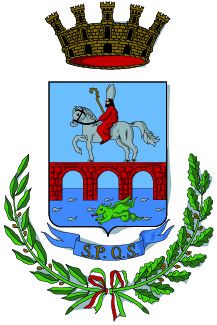 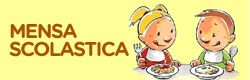          CITTÀ DI MANFREDONIA                                                                           2° SETTORE- SERVIZI EDUCATIVIVia Maddalena, 29   CAP. 71043Tel.0884/519710 -719- 703- 705 e-mail: pagamento mensa@comune.manfredonia.fg.itRICHIESTA DI  ADESIONE ALLA RISTORAZIONE SCOLASTICA – ANNO SCOLASTICO 2023/2024INFORMATIVA FORNITA AI SENSI DEGLI ARTICOLI 13 E 14 DEL REGOLAMENTO UE 2016/679 – SERVIZIO DI REFEZIONE SCOLASTICAIl/La sottoscritto/a  (Cognome e Nome) Comune di nascita                                                                      Giorno/mese/anno di nascitaIl/La sottoscritto/a  (Cognome e Nome) Comune di nascita                                                                      Giorno/mese/anno di nascitaProvincia di nascita                                                                    Nazione di Nascita Provincia di nascita                                                                    Nazione di Nascita Comune di residenza_________________________________C.A.P. della residenza _____________________Provincia di residenza_______________________________Nazione di residenza _______________________Comune di residenza_________________________________C.A.P. della residenza _____________________Provincia di residenza_______________________________Nazione di residenza _______________________Indirizzo di residenza_____________________________________________________N. civico________Indirizzo di residenza_____________________________________________________N. civico________Codice fiscale Codice fiscale consapevole che in caso di dichiarazione mendace sarà punito ai sensi del Codice Penale secondo quanto prescritto dall’art. 76 del  D.P.R. 445/2000consapevole che in caso di dichiarazione mendace sarà punito ai sensi del Codice Penale secondo quanto prescritto dall’art. 76 del  D.P.R. 445/2000CHIEDECHIEDEl’adesione al servizio erogato dal Comune di Manfredonia per il minore:  CODICE PAN l’adesione al servizio erogato dal Comune di Manfredonia per il minore:  CODICE PAN Nome (alunno)_______________________________________________________________________Cognome (alunno)Nome (alunno)_______________________________________________________________________Cognome (alunno)Giorno/mese/anno di nascita_________________Comune di nascita___________________________________________                                                                                          Provincia di nascita ______________________________    Nazione di nascita____________________________________Giorno/mese/anno di nascita_________________Comune di nascita___________________________________________                                                                                          Provincia di nascita ______________________________    Nazione di nascita____________________________________Scuola dell’infanzia Scuola dell’infanzia CIRCOLO                                                                          CLASSE                                            	    SEZIONE CIRCOLO                                                                          CLASSE                                            	    SEZIONE Al fine di poter usufruire delle agevolazioni tariffarie, riferite alle sopraelencate fasce I.S.E.E., è necessario allegare alla domanda la certificazione I.S.E.E. del nucleo familiare, relativa all’anno di riferimento, secondo la vigente normativa.Gli utenti NON RESIDENTI dovranno corrispondere la tariffa massima.Si precisa che agli utenti che non presenteranno l’attestazione I.S.E.E. nei termini suindicati, sarà applicata la tariffa massima.  La stessa tariffa potrà essere eventualmente adeguata alla propria situazione reddituale, a far data dal giorno successivo all’effettiva presentazione del modello ISEE (farà fede data e numero di Protocollo generale del Comune).Il pagamento si può effettuare: presso gli Uffici Postali mediante bollettini di conto corrente sul nr. 001039408230 - intestato a Comune di Manfredonia Servizio Tesoreria – Contributo Mensa Scolastica 2023/24tramite bonifico bancario ordinario a favore di Comune di Manfredonia Servizio Tesoreria – Contributo Mensa Scolastica 2023/24 Codice IBAN: IT21 H050 3478 4500 0000 0014 305IMPORTANTE Con la sottoscrizione della presente istanza il dichiarante assume l’obbligo:di pagare ANTICIPATAMENTE la contribuzione dovuta come da tabella approvata dalla Giunta Comunale con atto n. 53 del 20/05/2020;di presentare copie delle ricevute dei pagamenti effettuati dall’inizio del corrente anno scolastico, all’Ufficio “Pubblica Istruzione” in Via Maddalena 29, oppure a inviare copia delle stesse al seguente indirizzo mail: pagamentomensa@comune.manfredonia.fg.itIl mancato pagamento delle tariffe dovute, oltre all’attivazione delle forme di sollecito e delle modalità di riscossione coattiva, può comportare la decadenza del diritto di usufruire del servizio. L’Amministrazione Comunale si riserva la facoltà di prevedere altre modalità di pagamento e di effettuare controlli in ordine alla veridicità della dichiarazione I.S.E.E. presentata.Il/la sottoscritto/a, dichiara di aver letto e compreso l’informativa del Comune di Manfredonia ai sensi dell’art. 13 del Reg. UE 2016/679.Al fine di poter usufruire delle agevolazioni tariffarie, riferite alle sopraelencate fasce I.S.E.E., è necessario allegare alla domanda la certificazione I.S.E.E. del nucleo familiare, relativa all’anno di riferimento, secondo la vigente normativa.Gli utenti NON RESIDENTI dovranno corrispondere la tariffa massima.Si precisa che agli utenti che non presenteranno l’attestazione I.S.E.E. nei termini suindicati, sarà applicata la tariffa massima.  La stessa tariffa potrà essere eventualmente adeguata alla propria situazione reddituale, a far data dal giorno successivo all’effettiva presentazione del modello ISEE (farà fede data e numero di Protocollo generale del Comune).Il pagamento si può effettuare: presso gli Uffici Postali mediante bollettini di conto corrente sul nr. 001039408230 - intestato a Comune di Manfredonia Servizio Tesoreria – Contributo Mensa Scolastica 2023/24tramite bonifico bancario ordinario a favore di Comune di Manfredonia Servizio Tesoreria – Contributo Mensa Scolastica 2023/24 Codice IBAN: IT21 H050 3478 4500 0000 0014 305IMPORTANTE Con la sottoscrizione della presente istanza il dichiarante assume l’obbligo:di pagare ANTICIPATAMENTE la contribuzione dovuta come da tabella approvata dalla Giunta Comunale con atto n. 53 del 20/05/2020;di presentare copie delle ricevute dei pagamenti effettuati dall’inizio del corrente anno scolastico, all’Ufficio “Pubblica Istruzione” in Via Maddalena 29, oppure a inviare copia delle stesse al seguente indirizzo mail: pagamentomensa@comune.manfredonia.fg.itIl mancato pagamento delle tariffe dovute, oltre all’attivazione delle forme di sollecito e delle modalità di riscossione coattiva, può comportare la decadenza del diritto di usufruire del servizio. L’Amministrazione Comunale si riserva la facoltà di prevedere altre modalità di pagamento e di effettuare controlli in ordine alla veridicità della dichiarazione I.S.E.E. presentata.Il/la sottoscritto/a, dichiara di aver letto e compreso l’informativa del Comune di Manfredonia ai sensi dell’art. 13 del Reg. UE 2016/679.Luogo e DataFirmaCONSENSO PER COMUNICAZIONI URGENTICONSENSO PER COMUNICAZIONI URGENTIIl/la sottoscritto/a, dopo aver letto e compreso l’informativa del Comune di Manfredonia ai sensi dell’art. 13 del Reg. UE 2016/679, acconsente al trattamento dei seguenti dati personali per comunicazioni urgenti del Comune di ManfredoniaIl/la sottoscritto/a, dopo aver letto e compreso l’informativa del Comune di Manfredonia ai sensi dell’art. 13 del Reg. UE 2016/679, acconsente al trattamento dei seguenti dati personali per comunicazioni urgenti del Comune di ManfredoniaTelefono fisso                                                                                                             Telefono mobileTelefono fisso                                                                                                             Telefono mobileIndirizzo email Indirizzo email Luogo e DataFirmaTitolareComune di Manfredonia – 2° Settore - Servizi Educativi  – Via Maddalena, 29   C.A.P. 71043  – Manfredonia (FG) – Italy– C.F. 83000290714 – email:pubblicaistruzione@comune.manfredonia.fg.it –PEC protocollo@comunemanfredonia.legalmail.it – Tel. 0884/519710 -719- 705- 703Comune di Manfredonia – 2° Settore - Servizi Educativi  – Via Maddalena, 29   C.A.P. 71043  – Manfredonia (FG) – Italy– C.F. 83000290714 – email:pubblicaistruzione@comune.manfredonia.fg.it –PEC protocollo@comunemanfredonia.legalmail.it – Tel. 0884/519710 -719- 705- 703Comune di Manfredonia – 2° Settore - Servizi Educativi  – Via Maddalena, 29   C.A.P. 71043  – Manfredonia (FG) – Italy– C.F. 83000290714 – email:pubblicaistruzione@comune.manfredonia.fg.it –PEC protocollo@comunemanfredonia.legalmail.it – Tel. 0884/519710 -719- 705- 703Comune di Manfredonia – 2° Settore - Servizi Educativi  – Via Maddalena, 29   C.A.P. 71043  – Manfredonia (FG) – Italy– C.F. 83000290714 – email:pubblicaistruzione@comune.manfredonia.fg.it –PEC protocollo@comunemanfredonia.legalmail.it – Tel. 0884/519710 -719- 705- 703FinalitàDati trattatiBase giuridica (riferita al  GDPR)DestinatariDurata della conservazioneErogazione del servizio mensa per frequentanti la scuola d’infanzia o la scuola primariaDati anagrafici, dati di residenza, ISEE, nucleo familiare, dati scolasticiInteresse pubblico (art. 6 p. 1 lett. e))Società che prepara i pastiFino ai due mesi successivi alla perdita del diritto al servizio di mensa, salvo contenziosoComunicazioni urgentiRecapiti telefonici, indirizzo emailConsenso (art. 6 p. 1 lett. a))l mancato consenso permette l’erogazione del servizio senza, tuttavia, permettere comunicazioni urgentiNessunoFino ai due mesi successivi alla perdita del diritto al servizio di mensa, salvo contenziosoErogazione di diete speciali per motivi riguardanti la saluteDati riguardanti la dieta specialeConsenso (art. 9 p. 2 a))Il mancato consenso permette l’erogazione del servizio senza, tuttavia, tener conto dei dati riguardanti la saluteSocietà che prepara i pastiFino ai due mesi successivi alla perdita del diritto al servizio di mensa, salvo contenziosoErogazione di diete speciali per motivi etico-religiosiDati riguardanti la dieta specialeConsenso (art. 9 p. 2 a))Il mancato consenso permette l’erogazione del servizio senza, tuttavia, tener conto dei dati riguardanti aspetti etico-religiosiSocietà che prepara i pastiFino ai due mesi successivi alla perdita del diritto al servizio di mensa, salvo contenziosoFonte dei dati trattatiI dati trattati sono acquisiti direttamente dai soggetti richiedenti. Tuttavia, si chiede la conferma da parte di altre pubbliche amministrazioni dei dati dichiarati ai sensi del DPR 445/2000I dati trattati sono acquisiti direttamente dai soggetti richiedenti. Tuttavia, si chiede la conferma da parte di altre pubbliche amministrazioni dei dati dichiarati ai sensi del DPR 445/2000I dati trattati sono acquisiti direttamente dai soggetti richiedenti. Tuttavia, si chiede la conferma da parte di altre pubbliche amministrazioni dei dati dichiarati ai sensi del DPR 445/2000I dati trattati sono acquisiti direttamente dai soggetti richiedenti. Tuttavia, si chiede la conferma da parte di altre pubbliche amministrazioni dei dati dichiarati ai sensi del DPR 445/2000Diritti dell’interessatoResponsabile per la Protezione dei Dati PersonaliISFORM & CONSULTING SRL – Via Guido Dorso 75 – 70125 – Bari - email info@isformconsulting.it - PEC isform.srl@pec.it – Tel.0805025250Persona fisica da contattareFrancesco Maldera – Via San Tommaso D’Aquino 46 – 70014 – Conversano (Ba) – Telefono 3204306115email fmalde@libero.it – PEC francesco.maldera@pec.itISFORM & CONSULTING SRL – Via Guido Dorso 75 – 70125 – Bari - email info@isformconsulting.it - PEC isform.srl@pec.it – Tel.0805025250Persona fisica da contattareFrancesco Maldera – Via San Tommaso D’Aquino 46 – 70014 – Conversano (Ba) – Telefono 3204306115email fmalde@libero.it – PEC francesco.maldera@pec.itISFORM & CONSULTING SRL – Via Guido Dorso 75 – 70125 – Bari - email info@isformconsulting.it - PEC isform.srl@pec.it – Tel.0805025250Persona fisica da contattareFrancesco Maldera – Via San Tommaso D’Aquino 46 – 70014 – Conversano (Ba) – Telefono 3204306115email fmalde@libero.it – PEC francesco.maldera@pec.itISFORM & CONSULTING SRL – Via Guido Dorso 75 – 70125 – Bari - email info@isformconsulting.it - PEC isform.srl@pec.it – Tel.0805025250Persona fisica da contattareFrancesco Maldera – Via San Tommaso D’Aquino 46 – 70014 – Conversano (Ba) – Telefono 3204306115email fmalde@libero.it – PEC francesco.maldera@pec.itDati di contatto per l’esercizio dei dirittiComune di Manfredonia – 2° Settore – Servizi Educativi  – Via Maddalena, 29   C.A.P. 71043  – Manfredonia (FG) – Italy– C.F. 83000290714 – email:  pubblicaistruzione@comune.manfredonia.fg.it –PEC protocollo@comunemanfredonia.legalmail.it – Tel. 0884/519710 -719- 705- 703Comune di Manfredonia – 2° Settore – Servizi Educativi  – Via Maddalena, 29   C.A.P. 71043  – Manfredonia (FG) – Italy– C.F. 83000290714 – email:  pubblicaistruzione@comune.manfredonia.fg.it –PEC protocollo@comunemanfredonia.legalmail.it – Tel. 0884/519710 -719- 705- 703Comune di Manfredonia – 2° Settore – Servizi Educativi  – Via Maddalena, 29   C.A.P. 71043  – Manfredonia (FG) – Italy– C.F. 83000290714 – email:  pubblicaistruzione@comune.manfredonia.fg.it –PEC protocollo@comunemanfredonia.legalmail.it – Tel. 0884/519710 -719- 705- 703Comune di Manfredonia – 2° Settore – Servizi Educativi  – Via Maddalena, 29   C.A.P. 71043  – Manfredonia (FG) – Italy– C.F. 83000290714 – email:  pubblicaistruzione@comune.manfredonia.fg.it –PEC protocollo@comunemanfredonia.legalmail.it – Tel. 0884/519710 -719- 705- 703